Asian Heritage MonthView the following video created for Asian heritage month:https://www.youtube.com/watch?v=AGQtaCyp8f8And read the transcript for the video here:https://globalnews.ca/news/7856034/anti-asian-video-released-vancouver-asian-heritage-month/amp/In the box below, use the hashtags #asianheritagemonth and #facerace to create a TWEET to honour Asian Heritage month and the theme of “Recognition, Resilience and Resolve”.  Remember a tweet is limited to 140 characters ONLY! Consider the historical injustice faced by Asian people in Canada and the rise of anti-Asian hate crimes that are happening today. 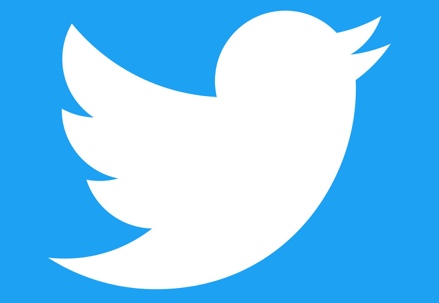 Student Examples:Student 1:The seeds of doubt, of discrimination that have been planted into the minds of our society will always be there. Recently, as we suffer under the additional stress of COVID-19, people choose to point fingers, to blame others, to let that seed of doubt grow and fester. For those whose seeds are still growing, don’t let them grow until they are untameable, so deeply integrated that the roots corrupt your humanity. Let #asianheritagemonth be a time of healing, of change. Prove, for the sake of justice and peace for all people, that being racist is a choice, one that stems from past superiority and fear. Be inclusive and open your eyes to the unfairness around you. #facerace and choose compassion. Choose equality.   Student 2: It’s #AsianHeritageMonth  we need to raise our voices and stand together to #FaceRace and fight racism in all its forms. Wherever it exists today and every day into a more inclusive future. We stand United in this battle against racism and hatred to bring people together rather then tearing people apart. We will recognize where we stand as a country and learn from past mistakes to help shape the world to become a better place to live.  Student 3:I’m tired. I’m tired of everything. I grew up wishing to be white with wide eyes and blond hair. I grew up believing I was ugly. I grew up knowing I didn’t belong. All the kids mocked my food, said it was weird said I was weird. I was only Asian kid in class and I sat in the back quiet because that is what we were taught from the moment we were born. We are taught by our parents that we must work, all As if we want to succeed in the white man’s world. We are taught by our parents to keep our head down, work hard and don’t question the white man because they knew we were different and if we spoke up we would be punished. They succeeded by working under the white man, exploited and over worked by the white man but im tired. We don’t need to keep or heads down anymore. We don’t have to take the punishment anymore because we can unite. We don’t have to be tired of the racism any more. We can be angry. We can be angry for being silenced for years. We don’t have to try and blend in with them anymore. We can express our culture and heritage. We can finally fight back against the racism against Asians. Student 4:My middle name is not normal, my last name is always being pronounced wrong. My eyes look a little different from others and my nose has a different shape. I am half Malaysian. My heritage doesn’t make me inferior to anyone else, and it never will.  #asianheritagemonth  #facerace  Student 5:To those who have been disrespected, hated, and outcast by the county you live in: There are truly few words that allow us to rectify the past. The work that you’ve done for this county often go unrecognized goes unseen. The strength that you have is unmatched. From all others who care, we stand with you and will fight along side you!  #asianheritagemonth #facerace  Student 6:From the late 1800’s to the 20th century, the Asian community has faced racism and hate. Hate crimes we see today are not only happening now, they have been happening for years but we haven’t addressed the issue until today, and these crimes are only getting worse. How would you feel being called racial slurs or getting spit on because of your race? Now, we need to recognize what is happening and put a stop to it. The Asian communities are not a virus, your hate is.   #asianheritagemonth #facerace  